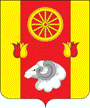 АдминистрацияРемонтненского сельского поселенияПОСТАНОВЛЕНИЕ19.09.2023                              с. Ремонтное                                               № 149В соответствии со  статьёй  11.2  областного закона Ростовской области  № 273-ЗС от 25.10.2002 года «Об административных правонарушениях»,  (в ред. Областных законов РО от 16.10.2003 № 35-ЗС, от 06.06.2005 № 325-ЗС, от 03.10.2005 № 361-ЗС, от 22.10.2005 № 384-ЗС, от 28.12.2005 № 435-ЗС, от 19.05.2006 № 484-ЗС, от 03.11.2006 № 557-ЗС, от 15.03.2007 № 646-ЗС, от 03.08.2007 № 748-ЗС, от 13.10.2008 № 107-ЗС, от 12.11.2008 № 116-ЗС, от 12.05.2009 № 234-ЗС, от 12.05.2009 № 241-ЗС, от 31.07.2009 № 276-ЗС, от 31.07.2009 № 278-ЗС, от 16.12.2009 № 347-ЗС, от 24.12.2009 № 359-ЗС, от 02.03.2010 № 368-ЗС, от 04.05.2010 № 404-ЗС, от 26.05.2010 № 412-ЗС, от 19.07.2010 № 446-ЗС, от 28.12.2010 № 550-ЗС, от 03.03.2011 № 571-ЗС, от 10.05.2011 № 593-ЗС, от 08.08.2011 № 649-ЗС, от 14.09.2011 № 685-ЗС, от 17.02.2012  № 794-ЗС,  от 26.-07.2012  № 913-ЗС,  от 25.10.2012 № 972-ЗС,  от 25.10.2012  № 975-ЗС,  от  30.07.2013  № 1164-ЗС,  от 03.03.2014 № 108-ЗС,  от 31.07.2014  № 219-ЗС,  от  03.09.2014  № 228-ЗС,   от 20.10.2015 № 429-ЗС,  от 28.12.2015  № 484-ЗС,  от 04.08.2017  № 1179-ЗС,  от  03.11.2017  № 1211-ЗС,  от  07.03.2019  № 102-ЗС, от  04.08.2020 № 350-ЗС, от 03.12.2020 № 407-ЗС, от 11.12.2020  № 412-ЗС, от 23.04.2021 № 463-ЗС, от 01.12.2021 № 629-ЗС, от 23.12.2021 № 653-ЗС, от 28.02.2022 № 671-ЗС,  от 05.08.2022 № 737-ЗС, от 07.11.2022 № 757-ЗС, от 07.11.2022 № 761-ЗС, от 01.08.2023 № 917-ЗСПОСТАНОВЛЯЮ:1. Утвердить перечень должностных лиц, уполномоченных составлять протоколы об административных правонарушениях на территории  Ремонтненского сельского поселения» согласно  приложения  к  настоящему  постановлению.2.Главному специалисту по правовым, организационным и кадровым вопросам Администрации Ремонтненского сельского поселения внести соответствующие изменения в должностные инструкции должностных лиц Администрации Ремонтненского сельского поселения, уполномоченных составлять протоколы об административных правонарушениях  на  территории  Ремонтненского  сельского  поселения.                                     3.Признать  утратившим  силу  постановление  Администрации  Ремонтненского  сельского  поселения от  14.07.2023 года  № 122 «Об утверждении перечня  должностных лиц Администрации Ремонтненского сельского поселения, уполномоченных составлять  протоколы об административных правонарушениях на территории Ремонтненского сельского поселения».   4.Постановление вступает в силу со дня его официального обнародования.5.  Контроль за  исполнением данного постановления  оставляю за собой.Об утверждении перечня должностных лицАдминистрации Ремонтненского сельского поселения, уполномоченных составлять протоколыоб административных правонарушенияхна территории Ремонтненского сельского поселения Глава АдминистрацииРемонтненского сельского поселенияА.Я. Яковенко Приложение к постановлению Администрации Ремонтненского сельского поселения от 19.09.2023 № 149Приложение к постановлению Администрации Ремонтненского сельского поселения от 19.09.2023 № 149ПЕРЕЧЕНЬдолжностных лиц Администрации Ремонтненского сельского поселения, уполномоченных составлять протоколы об административных правонарушениях на территории Ремонтненского сельского поселения.ПЕРЕЧЕНЬдолжностных лиц Администрации Ремонтненского сельского поселения, уполномоченных составлять протоколы об административных правонарушениях на территории Ремонтненского сельского поселения.ПЕРЕЧЕНЬдолжностных лиц Администрации Ремонтненского сельского поселения, уполномоченных составлять протоколы об административных правонарушениях на территории Ремонтненского сельского поселения.ПЕРЕЧЕНЬдолжностных лиц Администрации Ремонтненского сельского поселения, уполномоченных составлять протоколы об административных правонарушениях на территории Ремонтненского сельского поселения.№п/пСтатья статьи Областного закона Ростовской области от 25.10.2002 № 273-ЗССтатья статьи Областного закона Ростовской области от 25.10.2002 № 273-ЗСФормулировка статьи Областного закона Ростовской области от 25.10.2002 № 273-ЗС «Об административных правонарушениях»Формулировка статьи Областного закона Ростовской области от 25.10.2002 № 273-ЗС «Об административных правонарушениях»Должностные лицаДолжностные лица1ст. 2.2ст. 2.2Неисполнение решений, принятых на местных референдумахНеисполнение решений, принятых на местных референдумахВедущий специалист по вопросам охраны окружающей среды и чрезвычайным ситуациям Администрации Ремонтненского сельского поселенияВедущий специалист по вопросам охраны окружающей среды и чрезвычайным ситуациям Администрации Ремонтненского сельского поселения2ст. 2.3ст. 2.3Нарушение тишины и покоя гражданНарушение тишины и покоя гражданВедущий специалист по вопросам охраны окружающей среды и чрезвычайным ситуациям Администрации Ремонтненского сельского поселенияВедущий специалист по вопросам охраны окружающей среды и чрезвычайным ситуациям Администрации Ремонтненского сельского поселения3ст. 2.4ст. 2.4Нарушение правил размещения и содержания мест погребенияНарушение правил размещения и содержания мест погребенияГлавный специалист ЖКХ, благоустройства Администрации Ремонтненского сельского поселенияВедущий специалист по вопросам охраны окружающей среды и чрезвычайным ситуациям Администрации Ремонтненского сельского поселенияГлавный специалист ЖКХ, благоустройства Администрации Ремонтненского сельского поселенияВедущий специалист по вопросам охраны окружающей среды и чрезвычайным ситуациям Администрации Ремонтненского сельского поселения4ст. 2.5ст. 2.5Отсутствие предупредительных надписей о запрете нахождения детей на объектах (территориях, помещениях) юридических лиц или граждан, осуществляющих предпринимательскую деятельность без образования юридического лица Отсутствие предупредительных надписей о запрете нахождения детей на объектах (территориях, помещениях) юридических лиц или граждан, осуществляющих предпринимательскую деятельность без образования юридического лица Ведущий специалист по вопросам охраны окружающей среды и чрезвычайным ситуациям Администрации Ремонтненского сельского поселенияВедущий специалист по вопросам охраны окружающей среды и чрезвычайным ситуациям Администрации Ремонтненского сельского поселения5ст. 2.7ст. 2.7Нарушение правил охраны жизни людей на водных объектахНарушение правил охраны жизни людей на водных объектахВедущий специалист по вопросам охраны окружающей среды и чрезвычайным ситуациям Администрации Ремонтненского сельского поселенияВедущий специалист по вопросам охраны окружающей среды и чрезвычайным ситуациям Администрации Ремонтненского сельского поселения6ст. 2.10ст. 2.10Занятие  попрошайничествомЗанятие  попрошайничествомВедущий специалист по вопросам охраны окружающей среды и чрезвычайным ситуациям Администрации Ремонтненского сельского поселенияВедущий специалист по вопросам охраны окружающей среды и чрезвычайным ситуациям Администрации Ремонтненского сельского поселения7ст. 3.2ст. 3.2Нарушение порядка распоряжения объектом нежилого фонда, находящимся в муниципальной собственности, и использования указанного объектаНарушение порядка распоряжения объектом нежилого фонда, находящимся в муниципальной собственности, и использования указанного объектаНачальник сектора по имущественным и земельным отношениям Администрации Ремонтненского сельского поселенияВедущий специалист по вопросам охраны окружающей среды и чрезвычайным ситуациям Администрации Ремонтненского сельского поселенияНачальник сектора по имущественным и земельным отношениям Администрации Ремонтненского сельского поселенияВедущий специалист по вопросам охраны окружающей среды и чрезвычайным ситуациям Администрации Ремонтненского сельского поселения8ст. 4.1ст. 4.1Нарушение правил содержания сельскохозяйственных животных и птицы Нарушение правил содержания сельскохозяйственных животных и птицы Начальник сектора по имущественным и земельным отношениям Администрации Ремонтненского сельского поселенияГлавный специалист ЖКХ, благоустройства Администрации Ремонтненского сельского поселенияВедущий специалист по вопросам охраны окружающей среды и чрезвычайным ситуациям Администрации Ремонтненского сельского поселенияНачальник сектора по имущественным и земельным отношениям Администрации Ремонтненского сельского поселенияГлавный специалист ЖКХ, благоустройства Администрации Ремонтненского сельского поселенияВедущий специалист по вопросам охраны окружающей среды и чрезвычайным ситуациям Администрации Ремонтненского сельского поселения9ст. 4.4ст. 4.4Нарушение порядка и правил охраны зеленых насажденийНарушение порядка и правил охраны зеленых насажденийГлавный специалист ЖКХ, благоустройства Администрации Ремонтненского сельского поселенияВедущий специалист по вопросам охраны окружающей среды и чрезвычайным ситуациям Администрации Ремонтненского сельского поселенияГлавный специалист ЖКХ, благоустройства Администрации Ремонтненского сельского поселенияВедущий специалист по вопросам охраны окружающей среды и чрезвычайным ситуациям Администрации Ремонтненского сельского поселения10ст. 4.5ст. 4.5Нарушение порядка действий по предотвращению выжигания сухой растительностиНарушение порядка действий по предотвращению выжигания сухой растительностиВедущий специалист по вопросам охраны окружающей среды и чрезвычайным ситуациям Администрации Ремонтненского сельского поселенияВедущий специалист по вопросам охраны окружающей среды и чрезвычайным ситуациям Администрации Ремонтненского сельского поселения11ст. 4.7ст. 4.7Нарушение дополнительных требований к содержанию домашних животных, в том числе их выгулуНарушение дополнительных требований к содержанию домашних животных, в том числе их выгулуГлавный специалист ЖКХ, благоустройства Администрации Ремонтненского сельского поселенияВедущий специалист по вопросам охраны окружающей среды и чрезвычайным ситуациям Администрации Ремонтненского сельского поселенияГлавный специалист ЖКХ, благоустройства Администрации Ремонтненского сельского поселенияВедущий специалист по вопросам охраны окружающей среды и чрезвычайным ситуациям Администрации Ремонтненского сельского поселения12ст. 5.1ст. 5.1Нарушение правил благоустройства территорий поселений и городских округовНарушение правил благоустройства территорий поселений и городских округовГлавный специалист ЖКХ, благоустройства Администрации Ремонтненского сельского поселенияВедущий специалист по вопросам охраны окружающей среды и чрезвычайным ситуациям Администрации Ремонтненского сельского поселенияГлавный специалист ЖКХ, благоустройства Администрации Ремонтненского сельского поселенияВедущий специалист по вопросам охраны окружающей среды и чрезвычайным ситуациям Администрации Ремонтненского сельского поселения13ст. 5.2ст. 5.2Нарушение обязанностей по участию в содержании прилегающих территорий .Нарушение обязанностей по участию в содержании прилегающих территорий .Начальник сектора по имущественным и земельным отношениям Администрации Ремонтненского сельского поселенияГлавный специалист ЖКХ, благоустройства Администрации Ремонтненского сельского поселенияВедущий специалист по вопросам охраны окружающей среды и чрезвычайным ситуациям Администрации Ремонтненского сельского поселенияНачальник сектора по имущественным и земельным отношениям Администрации Ремонтненского сельского поселенияГлавный специалист ЖКХ, благоустройства Администрации Ремонтненского сельского поселенияВедущий специалист по вопросам охраны окружающей среды и чрезвычайным ситуациям Администрации Ремонтненского сельского поселения14ст. 5.3ст. 5.3Невнесение платы за пользование на платной основе парковками (парковочными местами)Невнесение платы за пользование на платной основе парковками (парковочными местами)Ведущий специалист по вопросам охраны окружающей среды и чрезвычайным ситуациям Администрации Ремонтненского сельского поселенияВедущий специалист по вопросам охраны окружающей среды и чрезвычайным ситуациям Администрации Ремонтненского сельского поселения15ст. 5.4ст. 5.4Размещение информационных материалов вне установленных для этой цели мест. Размещение информационных материалов вне установленных для этой цели мест. Ведущий специалист по вопросам охраны окружающей среды и чрезвычайным ситуациям Администрации Ремонтненского сельского поселенияВедущий специалист по вопросам охраны окружающей среды и чрезвычайным ситуациям Администрации Ремонтненского сельского поселения16ст.5.5ст.5.5Воспрепятствование  установке указателей  с  наименованием  улиц  и  номерами  домов  «аншлагов» Воспрепятствование  установке указателей  с  наименованием  улиц  и  номерами  домов  «аншлагов» Начальник сектора по имущественным и земельным отношениям Администрации Ремонтненского сельского поселенияВедущий специалист по вопросам охраны окружающей среды и чрезвычайным ситуациям Администрации Ремонтненского сельского поселенияНачальник сектора по имущественным и земельным отношениям Администрации Ремонтненского сельского поселенияВедущий специалист по вопросам охраны окружающей среды и чрезвычайным ситуациям Администрации Ремонтненского сельского поселения17ст. 6.3ст. 6.3Нарушение правил рационального использования земель сельскохозяйственного назначенияНарушение правил рационального использования земель сельскохозяйственного назначенияНачальник сектора по имущественным и земельным отношениям Администрации Ремонтненского сельского поселенияВедущий специалист по вопросам охраны окружающей среды и чрезвычайным ситуациям Администрации Ремонтненского сельского поселенияНачальник сектора по имущественным и земельным отношениям Администрации Ремонтненского сельского поселенияВедущий специалист по вопросам охраны окружающей среды и чрезвычайным ситуациям Администрации Ремонтненского сельского поселения18ст. 6.4ст. 6.4Нарушение допустимых нормативов (норм) нагрузки на пастбищаНарушение допустимых нормативов (норм) нагрузки на пастбищаНачальник сектора по имущественным и земельным отношениям Администрации Ремонтненского сельского поселенияВедущий специалист по вопросам охраны окружающей среды и чрезвычайным ситуациям Администрации Ремонтненского сельского поселенияНачальник сектора по имущественным и земельным отношениям Администрации Ремонтненского сельского поселенияВедущий специалист по вопросам охраны окружающей среды и чрезвычайным ситуациям Администрации Ремонтненского сельского поселения19ст. 8.1ст. 8.1Нарушение правил организации торговли Нарушение правил организации торговли Ведущий специалист экономист Администрации Ремонтненского сельского поселения  Ведущий специалист по вопросам охраны окружающей среды и чрезвычайным ситуациям Администрации Ремонтненского сельского поселенияВедущий специалист экономист Администрации Ремонтненского сельского поселения  Ведущий специалист по вопросам охраны окружающей среды и чрезвычайным ситуациям Администрации Ремонтненского сельского поселения20ст. 8.2ст. 8.2Торговля в неустановленных местахТорговля в неустановленных местахВедущий специалист экономист Администрации Ремонтненского сельского поселения  Ведущий специалист по вопросам охраны окружающей среды и чрезвычайным ситуациям Администрации Ремонтненского сельского поселенияВедущий специалист экономист Администрации Ремонтненского сельского поселения  Ведущий специалист по вопросам охраны окружающей среды и чрезвычайным ситуациям Администрации Ремонтненского сельского поселения21ст. 8.8ст. 8.8Нарушение установленных областным законом ограничений в сфере розничной продажи безалкогольных тонизирующих напитковНарушение установленных областным законом ограничений в сфере розничной продажи безалкогольных тонизирующих напитковВедущий специалист экономист Администрации Ремонтненского сельского поселения  Ведущий специалист по вопросам охраны окружающей среды и чрезвычайным ситуациям Администрации Ремонтненского сельского поселенияВедущий специалист экономист Администрации Ремонтненского сельского поселения  Ведущий специалист по вопросам охраны окружающей среды и чрезвычайным ситуациям Администрации Ремонтненского сельского поселения22ст. 8.10ст. 8.10Нарушение установленных областным законом ограничений  в сфере розничной продажи товаров, содержащих сжиженный углеводородный газ и запрета на вовлечение несовершеннолетних в употребление сжиженного углеводородного газа Нарушение установленных областным законом ограничений  в сфере розничной продажи товаров, содержащих сжиженный углеводородный газ и запрета на вовлечение несовершеннолетних в употребление сжиженного углеводородного газа Ведущий специалист экономист Администрации Ремонтненского сельского поселения  Ведущий специалист по вопросам охраны окружающей среды и чрезвычайным ситуациям Администрации Ремонтненского сельского поселенияВедущий специалист экономист Администрации Ремонтненского сельского поселения  Ведущий специалист по вопросам охраны окружающей среды и чрезвычайным ситуациям Администрации Ремонтненского сельского поселения23ст. 9.1 ч. 2ст. 9.1 ч. 2Предоставление органам местного самоуправления и (или) должностным лицам местного самоуправления заведомо ложной информации, ставшей основанием для принятия ими решений, в результате которых были нарушены права и свободы граждан, законные интересы юридических лиц, если эти действия не содержат признаков административного правонарушения, предусмотренного Кодексом Российской Федерации об административных правонарушениях Предоставление органам местного самоуправления и (или) должностным лицам местного самоуправления заведомо ложной информации, ставшей основанием для принятия ими решений, в результате которых были нарушены права и свободы граждан, законные интересы юридических лиц, если эти действия не содержат признаков административного правонарушения, предусмотренного Кодексом Российской Федерации об административных правонарушениях Ведущий специалист по вопросам охраны окружающей среды и чрезвычайным ситуациям Администрации Ремонтненского сельского поселенияВедущий специалист по вопросам охраны окружающей среды и чрезвычайным ситуациям Администрации Ремонтненского сельского поселения24ст. 9.3ст. 9.3Использование официальных символов муниципального образования в нарушение установленных правилИспользование официальных символов муниципального образования в нарушение установленных правилВедущий специалист по вопросам охраны окружающей среды и чрезвычайным ситуациям Администрации Ремонтненского сельского поселенияВедущий специалист по вопросам охраны окружающей среды и чрезвычайным ситуациям Администрации Ремонтненского сельского поселения25ст. 9.9ч. 2ст. 9.9ч. 2Неисполнение или нарушение решения сформированного на территории муниципального образования в соответствии с частью 4.1 статьи 5 Федерального закона от 6 марта 2006 года N 35-ФЗ "О противодействии терроризму" коллегиального органа по профилактике терроризма, а также по минимизации и (или) ликвидации последствий его проявлений, которое принято в пределах компетенции указанного органа, за исключением случаев, когда ответственность за неисполнение указанного решения предусмотрена федеральным законом Неисполнение или нарушение решения сформированного на территории муниципального образования в соответствии с частью 4.1 статьи 5 Федерального закона от 6 марта 2006 года N 35-ФЗ "О противодействии терроризму" коллегиального органа по профилактике терроризма, а также по минимизации и (или) ликвидации последствий его проявлений, которое принято в пределах компетенции указанного органа, за исключением случаев, когда ответственность за неисполнение указанного решения предусмотрена федеральным законом Ведущий специалист по вопросам охраны окружающей среды и чрезвычайным ситуациям Администрации Ремонтненского сельского поселенияВедущий специалист по вопросам охраны окружающей среды и чрезвычайным ситуациям Администрации Ремонтненского сельского поселения